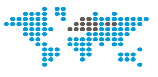 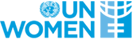 UN Women Strategic Note 2017-2022UN WOMEN Tanzania COUNTRY OFFICESN REPORT 2017The report includes:Development results framework (DRF)










Report Date: 3/2/2022Impact2
Impact2
Related UN-Women SP Impact Area:  Women, especially the poorest and most excluded, are economically empowered and benefit from development 
Related UNDAF/ CCPD priority: The economy is increasingly transformed for greater pro-poor inclusiveness, competitiveness and improved opportunities for decent and productive employment
Related national development priorities:Related UN-Women SP Impact Area:  Women, especially the poorest and most excluded, are economically empowered and benefit from development 
Related UNDAF/ CCPD priority: The economy is increasingly transformed for greater pro-poor inclusiveness, competitiveness and improved opportunities for decent and productive employment
Related national development priorities:Related UN-Women SP Impact Area:  Women, especially the poorest and most excluded, are economically empowered and benefit from development 
Related UNDAF/ CCPD priority: The economy is increasingly transformed for greater pro-poor inclusiveness, competitiveness and improved opportunities for decent and productive employment
Related national development priorities:Related UN-Women SP Impact Area:  Women, especially the poorest and most excluded, are economically empowered and benefit from development 
Related UNDAF/ CCPD priority: The economy is increasingly transformed for greater pro-poor inclusiveness, competitiveness and improved opportunities for decent and productive employment
Related national development priorities:Related UN-Women SP Impact Area:  Women, especially the poorest and most excluded, are economically empowered and benefit from development 
Related UNDAF/ CCPD priority: The economy is increasingly transformed for greater pro-poor inclusiveness, competitiveness and improved opportunities for decent and productive employment
Related national development priorities:Related UN-Women SP Impact Area:  Women, especially the poorest and most excluded, are economically empowered and benefit from development 
Related UNDAF/ CCPD priority: The economy is increasingly transformed for greater pro-poor inclusiveness, competitiveness and improved opportunities for decent and productive employment
Related national development priorities:Related UN-Women SP Impact Area:  Women, especially the poorest and most excluded, are economically empowered and benefit from development 
Related UNDAF/ CCPD priority: The economy is increasingly transformed for greater pro-poor inclusiveness, competitiveness and improved opportunities for decent and productive employment
Related national development priorities:Related UN-Women SP Impact Area:  Women, especially the poorest and most excluded, are economically empowered and benefit from development 
Related UNDAF/ CCPD priority: The economy is increasingly transformed for greater pro-poor inclusiveness, competitiveness and improved opportunities for decent and productive employment
Related national development priorities:Year
2017Year
2018Year
2019Year
2020Year
2021Year
2022TotalOutcome 2.1
Priority policies and strategies for women's economic empowerment in selected sectors adopted and implemented  (DRF)

Related SP Outcome/Output:
National plans, legislation, policies, strategies, budgets and justice mechanisms adopted and implemented  to strengthen women’s economic empowerment

Output 2.1.1
Capacities of policy makers enhanced in applying international standards to selected national policies and implementation of strategies to advance women's economic empowerment in trade, entrepreneurship, energy, the extractive industries and agriculture (DRF)Indicator 2.1.1A:  Number of economic sector related policies and programmes, including mainstreaming of gender equality, women's empowerment and youth concerns (UNDAP)

Targets: 
Value: 3
Notes: Review of National Trade Policy, Review of National Economic Empowerment Policy, Review of Micro-Finance Policy, Review of National Mineral Policy, Review of Business Registration Requirements for Extractive Industries SMEs, Review of Financial Inclusion Strategies, National Social Protection Framework
Target Year: 2021

Baseline: 
Value: 0 Year: 2015
Notes: UNDAP II indicator
Source: Project reports

0.00
(core)

370,000.00
(non-core)

0.00
(core)

0.00
(non-core)

0.00
(core)

0.00
(non-core)

0.00
(core)

0.00
(non-core)

0.00
(core)

0.00
(non-core)

0.00
(core)

0.00
(non-core)

0.00
(core)

370,000.00
(non-core)Outcome 2.1
Priority policies and strategies for women's economic empowerment in selected sectors adopted and implemented  (DRF)

Related SP Outcome/Output:
National plans, legislation, policies, strategies, budgets and justice mechanisms adopted and implemented  to strengthen women’s economic empowerment

Output 2.1.2
Access to disaggregated data, statistics and research on the economic opportunities of women across priority sectors by national institutions is increased (DRF)Indicator 2.1.2A:  Number of national institutions supported to generate and utilize statistics on economic opportunities for women (DRF)

Targets: 
Value: 5
Target Year: 2021
Value: 5
Target Year: 2021

Baseline: 
Value: 0 Year: 2015
Source: Project Reports

0.00
(core)

290,000.00
(non-core)

0.00
(core)

0.00
(non-core)

0.00
(core)

0.00
(non-core)

0.00
(core)

0.00
(non-core)

0.00
(core)

0.00
(non-core)

0.00
(core)

0.00
(non-core)

0.00
(core)

290,000.00
(non-core)Outcome 2.2
Financing barriers removed and women’s capacity to invest in climate-resilient agriculture increased. (FPI)

Related SP Outcome/Output:
Women’s sustainable livelihoods enhanced by gender-responsive services  and access and control over means of production and resources

Indicator 2.2A:  # of UN Women supported financial institutions that provide services tailored to the needs of women and youth owned SMEs (UNDAP)

Targets: 
Value: 3
Target Year: 2021

Baseline: 
Value: 0 Year: 2016
Source: Institution reports and new services launched

Output 2.2.1
Improved regulatory and economic incentives for public and private financial institution to provide credit to women farmers (FPI).Indicator 2.2.1A:  Number financial institutions that provide services tailored to the needs of women and youth owned SMEs

Targets: 
Value: 3
Target Year: 2017

Baseline: 
Value: 0 Year: 2015
Notes: (UNDAP)
Source: Reports from institutions

0.00
(core)

360,000.00
(non-core)

0.00
(core)

0.00
(non-core)

0.00
(core)

0.00
(non-core)

0.00
(core)

0.00
(non-core)

0.00
(core)

0.00
(non-core)

0.00
(core)

0.00
(non-core)

0.00
(core)

360,000.00
(non-core)Outcome 2.2
Financing barriers removed and women’s capacity to invest in climate-resilient agriculture increased. (FPI)

Related SP Outcome/Output:
Women’s sustainable livelihoods enhanced by gender-responsive services  and access and control over means of production and resources

Indicator 2.2A:  # of UN Women supported financial institutions that provide services tailored to the needs of women and youth owned SMEs (UNDAP)

Targets: 
Value: 3
Target Year: 2021

Baseline: 
Value: 0 Year: 2016
Source: Institution reports and new services launched

Output 2.2.2
Improved and targeted access to training, peer to peer learning, and skills development (FPI)Indicator 2.2.2A:  # of institutions that provide credit for women entrepreneurs and traders (UNDAP)

Targets: 
Value: 3
Target Year: 2017

Baseline: 
Value: 0 Year: 2016
Source: Reports

0.00
(core)

340,000.00
(non-core)

0.00
(core)

0.00
(non-core)

0.00
(core)

0.00
(non-core)

0.00
(core)

0.00
(non-core)

0.00
(core)

0.00
(non-core)

0.00
(core)

0.00
(non-core)

0.00
(core)

340,000.00
(non-core)Outcome 2.3
Opportunities for women farmers to move up the value chain promoted.  (FPI)

Related SP Outcome/Output:
Women’s sustainable livelihoods enhanced by gender-responsive services  and access and control over means of production and resources

Output 2.3.1
Increased inclusion of women small holders in green agricultural supply chains at the national, intra-regional and international levels (FPI)Indicator 2.3.1A:  Percentage of men, women and youth who perceive the effectiveness of relevant service providers as satisfactory or very good

Targets: 
Value: 80%
Notes: Target: Year: 2021 Value: >80% of men, women and youth (2017 >50% of men, women and youth)
Target Year: 2021

Baseline: 
Value: 0 Year: 2016
Notes: No data collected
Source: Project reports

0.00
(core)

320,000.00
(non-core)

0.00
(core)

0.00
(non-core)

0.00
(core)

0.00
(non-core)

0.00
(core)

0.00
(non-core)

0.00
(core)

0.00
(non-core)

0.00
(core)

0.00
(non-core)

0.00
(core)

320,000.00
(non-core)Outcome 2.3
Opportunities for women farmers to move up the value chain promoted.  (FPI)

Related SP Outcome/Output:
Women’s sustainable livelihoods enhanced by gender-responsive services  and access and control over means of production and resources

Output 2.3.2
Increased capacity of women farmers and cooperatives (FPI)Indicator 2.3.2A:  Number of UN Women supported micro, small and medium enterprises recording increase in volumes and incomes from their products, improved market access (local, regional and/or international) and lasting business linkages

Targets: 
Value: 500
Notes: over 50% women-led
Target Year: 2021

Baseline: 
Value: 0 Year: 2016
Source: Project reports and evaluation

Indicator 2.3.2B:  Number of women entrepreneurs and traders that report increase in their income as result of UN Women supported interventions

Targets: 
Value: 5000
Target Year: 2021

Baseline: 
Value: 0 Year: 2016
Source: Project reports and evaluation

0.00
(core)

320,000.00
(non-core)

0.00
(core)

0.00
(non-core)

0.00
(core)

0.00
(non-core)

0.00
(core)

0.00
(non-core)

0.00
(core)

0.00
(non-core)

0.00
(core)

0.00
(non-core)

0.00
(core)

320,000.00
(non-core)Total Resources for outcome 2.1 (core and non-core)Total Resources for outcome 2.1 (core and non-core)Total Resources for outcome 2.1 (core and non-core)0.00
(core)

660,000.00
(non-core)0.00
(core)

0.00
(non-core)0.00
(core)

0.00
(non-core)0.00
(core)

0.00
(non-core)0.00
(core)

0.00
(non-core)0.00
(core)

0.00
(non-core)0.00
(core)

660,000.00
(non-core)Total Resources for outcome 2.2 (core and non-core)Total Resources for outcome 2.2 (core and non-core)Total Resources for outcome 2.2 (core and non-core)0.00
(core)

700,000.00
(non-core)0.00
(core)

0.00
(non-core)0.00
(core)

0.00
(non-core)0.00
(core)

0.00
(non-core)0.00
(core)

0.00
(non-core)0.00
(core)

0.00
(non-core)0.00
(core)

700,000.00
(non-core)Total Resources for outcome 2.3 (core and non-core)Total Resources for outcome 2.3 (core and non-core)Total Resources for outcome 2.3 (core and non-core)0.00
(core)

640,000.00
(non-core)0.00
(core)

0.00
(non-core)0.00
(core)

0.00
(non-core)0.00
(core)

0.00
(non-core)0.00
(core)

0.00
(non-core)0.00
(core)

0.00
(non-core)0.00
(core)

640,000.00
(non-core)Total Resources for impact area 2Total Resources for impact area 2Total Resources for impact area 20.00
(core)

2,000,000.00
(non-core)0.00
(core)

0.00
(non-core)0.00
(core)

0.00
(non-core)0.00
(core)

0.00
(non-core)0.00
(core)

0.00
(non-core)0.00
(core)

0.00
(non-core)0.00
(core)

2,000,000.00
(non-core)Impact1
Impact1
Related UN-Women SP Impact Area: Women lead and participate in decision making at all levels 
Related UNDAF/ CCPD priority: Women and girls increasingly participate in political and public life and are elected to leadership positions 
											
National governance is more effective, transparent, accountable and inclusive								
Related national development priorities:Related UN-Women SP Impact Area: Women lead and participate in decision making at all levels 
Related UNDAF/ CCPD priority: Women and girls increasingly participate in political and public life and are elected to leadership positions 
											
National governance is more effective, transparent, accountable and inclusive								
Related national development priorities:Related UN-Women SP Impact Area: Women lead and participate in decision making at all levels 
Related UNDAF/ CCPD priority: Women and girls increasingly participate in political and public life and are elected to leadership positions 
											
National governance is more effective, transparent, accountable and inclusive								
Related national development priorities:Related UN-Women SP Impact Area: Women lead and participate in decision making at all levels 
Related UNDAF/ CCPD priority: Women and girls increasingly participate in political and public life and are elected to leadership positions 
											
National governance is more effective, transparent, accountable and inclusive								
Related national development priorities:Related UN-Women SP Impact Area: Women lead and participate in decision making at all levels 
Related UNDAF/ CCPD priority: Women and girls increasingly participate in political and public life and are elected to leadership positions 
											
National governance is more effective, transparent, accountable and inclusive								
Related national development priorities:Related UN-Women SP Impact Area: Women lead and participate in decision making at all levels 
Related UNDAF/ CCPD priority: Women and girls increasingly participate in political and public life and are elected to leadership positions 
											
National governance is more effective, transparent, accountable and inclusive								
Related national development priorities:Related UN-Women SP Impact Area: Women lead and participate in decision making at all levels 
Related UNDAF/ CCPD priority: Women and girls increasingly participate in political and public life and are elected to leadership positions 
											
National governance is more effective, transparent, accountable and inclusive								
Related national development priorities:Related UN-Women SP Impact Area: Women lead and participate in decision making at all levels 
Related UNDAF/ CCPD priority: Women and girls increasingly participate in political and public life and are elected to leadership positions 
											
National governance is more effective, transparent, accountable and inclusive								
Related national development priorities:Year
2017Year
2018Year
2019Year
2020Year
2021Year
2022TotalOutcome 1.1
Electoral Frameworks and arrangements promote gender balance in elections.

Related SP Outcome/Output:
Constitutions, legal frameworks, and policies to advance women’s right to participate in decision making at national and local levels are reformed/adopted and implemented.

Indicator (FP) FP1_1.1A:  # of legislative frameworks that promote gender balance in elections and politics

Targets: 
Target Countries: TBD
Target Year: 2017

Baseline: 
Base Countries: TBD
Year: 2016
Source: UN-Women CO/IDEA

Indicator 1.1A:  # of policies and laws that promote women's leadership and political participation implemented

Targets: 
Value: 3
Notes: Election Expenses Act, Political Parties Act, Local Elections Act
Target Year: 2021
Value: 3
Target Year: 2021

Baseline: 
Value: 0 Year: 2016
Note: Gender gaps in election and political participation laws (Political Parties, Election and Election Expenses Act) identified; The Political Parties Act and Expenses Act have been reviewed and draft amendments are in place; An amended for the Elections Act is not in place (2015)
Source: Quarter Reports 

Output 1.1.1
Strengthened capacities of the EMBs, ORPP and Parliaments in adopting legislative framework that enables women’s participation and leadershipIndicator 1.1.1A:  # of Legislative and  regulatory reforms undertaken to promote women's political participation and decision making

Targets: 
Value: 0
Notes: I mplementation of amended PP Act, Expenses Act and Elections Act laws assessed
Target Year: 2017
Value: 2
Notes: Implementation of amended Political Parties Act, Expenses Act and Elections Act laws assessed
Target Year: 2010
Value: 3
Target Year: 2021

Baseline: 
Value: 0 Year: 2017
Notes: UNDAP Indicator : Status of select laws regarding women's leadership and political participation
Source: Quarter reports 

0.00
(core)

393,190.00
(non-core)

0.00
(core)

0.00
(non-core)

0.00
(core)

0.00
(non-core)

0.00
(core)

0.00
(non-core)

0.00
(core)

0.00
(non-core)

0.00
(core)

0.00
(non-core)

0.00
(core)

393,190.00
(non-core)Outcome 1.1
Electoral Frameworks and arrangements promote gender balance in elections.

Related SP Outcome/Output:
Constitutions, legal frameworks, and policies to advance women’s right to participate in decision making at national and local levels are reformed/adopted and implemented.

Indicator (FP) FP1_1.1A:  # of legislative frameworks that promote gender balance in elections and politics

Targets: 
Target Countries: TBD
Target Year: 2017

Baseline: 
Base Countries: TBD
Year: 2016
Source: UN-Women CO/IDEA

Indicator 1.1A:  # of policies and laws that promote women's leadership and political participation implemented

Targets: 
Value: 3
Notes: Election Expenses Act, Political Parties Act, Local Elections Act
Target Year: 2021
Value: 3
Target Year: 2021

Baseline: 
Value: 0 Year: 2016
Note: Gender gaps in election and political participation laws (Political Parties, Election and Election Expenses Act) identified; The Political Parties Act and Expenses Act have been reviewed and draft amendments are in place; An amended for the Elections Act is not in place (2015)
Source: Quarter Reports 

Output 1.1.2
Violence against women in elections (VAWE) is mitigatedIndicator 1.1.2A:  #UN Women supported initiatives to  mitigate VAWE implemented

Targets: 
Value: 6
Notes: 6 additional initiatives ( laws include provisional to address VAWE, women political leaders and aspirants denounce incidents of VAWE, media reports on VAWE, political parties and police prevent and respond to VAWE)
Target Year: 2021
Value: 6
Target Year: 2021
Value: 6
Target Year: 2021
Value: 6
Target Year: 2021

Baseline: 
Value: 3 Year: 2015
Notes: 3 initiatives (awareness raising of the public, training of police, observation and monitoring)
Source: Partner Quarterly Report 

0.00
(core)

90,790.00
(non-core)

0.00
(core)

0.00
(non-core)

0.00
(core)

0.00
(non-core)

0.00
(core)

0.00
(non-core)

0.00
(core)

0.00
(non-core)

0.00
(core)

0.00
(non-core)

0.00
(core)

90,790.00
(non-core)Outcome 1.1
Electoral Frameworks and arrangements promote gender balance in elections.

Related SP Outcome/Output:
Constitutions, legal frameworks, and policies to advance women’s right to participate in decision making at national and local levels are reformed/adopted and implemented.

Indicator (FP) FP1_1.1A:  # of legislative frameworks that promote gender balance in elections and politics

Targets: 
Target Countries: TBD
Target Year: 2017

Baseline: 
Base Countries: TBD
Year: 2016
Source: UN-Women CO/IDEA

Indicator 1.1A:  # of policies and laws that promote women's leadership and political participation implemented

Targets: 
Value: 3
Notes: Election Expenses Act, Political Parties Act, Local Elections Act
Target Year: 2021
Value: 3
Target Year: 2021

Baseline: 
Value: 0 Year: 2016
Note: Gender gaps in election and political participation laws (Political Parties, Election and Election Expenses Act) identified; The Political Parties Act and Expenses Act have been reviewed and draft amendments are in place; An amended for the Elections Act is not in place (2015)
Source: Quarter Reports 

Output 1.1.3
Electoral arrangements enhance women's political participation and leadershipIndicator 1.1.3A:  # of reforms and actions adopted by EMBs

Targets: 
Value: 3
Notes: 3 additional actions/ reforms
Target Year: 2021
Value: 3
Notes: 3 additional actions/reforms
Target Year: 2021
Value: 2
Target Year: 2017
Value: 2
Target Year: 2017
Value: 9
Target Year: 2021

Baseline: 
Value: 6 Year: 2017
Notes: 6 actions  /reforms  in 2015  general elections  (voter education guidelines, observer guidelines, political parties code of conduct, Gender equality and social inclusion policy for Zanzibar Electoral Commission, accessibility to polling stations,  consultations with women's movement)
Source: Quarter Reports

0.00
(core)

574,770.00
(non-core)

0.00
(core)

0.00
(non-core)

0.00
(core)

0.00
(non-core)

0.00
(core)

0.00
(non-core)

0.00
(core)

0.00
(non-core)

0.00
(core)

0.00
(non-core)

0.00
(core)

574,770.00
(non-core)Outcome 1.2
A cadre of interested, diverse and capable women political leaders is formed and supported to take up leadership roles in gender sensitive political institutions

Related SP Outcome/Output:
Gender responsive measures (mechanisms, processes and services) promote women’s leadership and participation in politics

Indicator (FP) FP1_1.2A:  % share of women among leaders of political parties

Targets: 
Target Countries: TBD
Target Year: 2017

Baseline: 
Base Countries: TBD
Year: 2016
Source: UN-Women CO

Indicator 1.2A:  # of actions undertaken by women leaders in political institutions to promote women's leadership.

Targets: 
Value: 6
Target Year: 2021

Baseline: 
Value: 0 Year: 2015
Source: Project Reports

Output 1.2.1
Increased technical capacity of women to engage in leadership contestsIndicator 1.2.1A:  # of women aspirants and candidates who attest to increased capacity in leadership, fundraising and campaign management

Targets: 
Value: 1000
Target Year: 2021

Baseline: 
Value: 500 Year: 2017
Notes: 1282 aspirants & 713 candidates, 845 aspirants and 618 candidates trained in 2015
Source: Partner Quarter Report 

Indicator 1.2.1B:  # of women and adolescent girls that attest to increased knowledge of electoral processes and added value of engagement in public life and leadership, as a result of UN supported advocacy and communication initiatives (Mainland and Zanzibar)

Targets: 
Value: 2000
Target Year: 2021

Baseline: 
Value: 0 Year: 2017
Source: Partner Quarterly Reports 

0.00
(core)

0.00
(non-core)

0.00
(core)

0.00
(non-core)

0.00
(core)

0.00
(non-core)

0.00
(core)

0.00
(non-core)

0.00
(core)

0.00
(non-core)

0.00
(core)

0.00
(non-core)

0.00
(core)

0.00
(non-core)Outcome 1.2
A cadre of interested, diverse and capable women political leaders is formed and supported to take up leadership roles in gender sensitive political institutions

Related SP Outcome/Output:
Gender responsive measures (mechanisms, processes and services) promote women’s leadership and participation in politics

Indicator (FP) FP1_1.2A:  % share of women among leaders of political parties

Targets: 
Target Countries: TBD
Target Year: 2017

Baseline: 
Base Countries: TBD
Year: 2016
Source: UN-Women CO

Indicator 1.2A:  # of actions undertaken by women leaders in political institutions to promote women's leadership.

Targets: 
Value: 6
Target Year: 2021

Baseline: 
Value: 0 Year: 2015
Source: Project Reports

Output 1.2.2
Diverse network of support for women leaders created and sustainedIndicator 1.2.2A:  # of initiatives undertaken by CSOs, activists and academics to generate support for women leaders

Targets: 
Value: 5
Target Year: 2021
Value: 5
Target Year: 2021
Value: 5
Target Year: 2021
Value: 5
Target Year: 2021

Baseline: 
Value: 2 Year: 2017
Notes: aspirants and candidates training
Source: Quarter Report

Indicator 1.2.2B:  # stakeholders that express confidence in women’s leadership as a result of UN Women supported community dialogue, outreach and campaign

Targets: 
Value: 90%
Notes: Indicator previously not measured
Target Year: 2010
Value: 500
Target Year: 2021

Baseline: 
Value: 0 Year: 2017
Notes: Community leaders, faith based leaders and political leaders
Source: Quarterly Reports

0.00
(core)

112,390.00
(non-core)

0.00
(core)

0.00
(non-core)

0.00
(core)

0.00
(non-core)

0.00
(core)

0.00
(non-core)

0.00
(core)

0.00
(non-core)

0.00
(core)

0.00
(non-core)

0.00
(core)

112,390.00
(non-core)Outcome 1.2
A cadre of interested, diverse and capable women political leaders is formed and supported to take up leadership roles in gender sensitive political institutions

Related SP Outcome/Output:
Gender responsive measures (mechanisms, processes and services) promote women’s leadership and participation in politics

Indicator (FP) FP1_1.2A:  % share of women among leaders of political parties

Targets: 
Target Countries: TBD
Target Year: 2017

Baseline: 
Base Countries: TBD
Year: 2016
Source: UN-Women CO

Indicator 1.2A:  # of actions undertaken by women leaders in political institutions to promote women's leadership.

Targets: 
Value: 6
Target Year: 2021

Baseline: 
Value: 0 Year: 2015
Source: Project Reports

Output 1.2.3
Enhanced capacities of elected women to apply leadership skillsIndicator 1.2.3A:  Percentage of female members of Parliament that attest to increased leadership capacities and skills as result of mentoring/coaching sessions supported by UN Women

Targets: 
Value: 90%
Target Year: 2021

Baseline: 
Value: 0 Year: 2017
Source: TWPG Report 

Indicator 1.2.3B:  # of motions initiated by women MPs

Targets: 
Value: 3
Target Year: 2021

Baseline: 
Value: 0 Year: 2017
Source: Parliament HANSARD

Indicator 1.2.3C:  # GEWE issues and discussions raised by women MPs in Parliament in relation to legislation review and national budgets

Targets: 
Value: 10
Target Year: 2021
Value: 10
Target Year: 2021
Value: 10
Target Year: 2021

Baseline: 
Value: 5 Year: 2016
Notes: (GEWE issues on the proposed Laws in Parliament including Labour amendment Act, Gas and Minerals Act)
Source: Parliament HANSARD

0.00
(core)

90,790.00
(non-core)

0.00
(core)

0.00
(non-core)

0.00
(core)

0.00
(non-core)

0.00
(core)

0.00
(non-core)

0.00
(core)

0.00
(non-core)

0.00
(core)

0.00
(non-core)

0.00
(core)

90,790.00
(non-core)Outcome 1.2
A cadre of interested, diverse and capable women political leaders is formed and supported to take up leadership roles in gender sensitive political institutions

Related SP Outcome/Output:
Gender responsive measures (mechanisms, processes and services) promote women’s leadership and participation in politics

Indicator (FP) FP1_1.2A:  % share of women among leaders of political parties

Targets: 
Target Countries: TBD
Target Year: 2017

Baseline: 
Base Countries: TBD
Year: 2016
Source: UN-Women CO

Indicator 1.2A:  # of actions undertaken by women leaders in political institutions to promote women's leadership.

Targets: 
Value: 6
Target Year: 2021

Baseline: 
Value: 0 Year: 2015
Source: Project Reports

Output 1.2.4
Political parties policies and procedures are reformed to promote women's participation as candidates and votersIndicator 1.2.4A:  :# of  reforms/measures  adopted by political parties to promote women's participation

Targets: 
Value: 4
Target Year: 2021
Value: 4
Target Year: 2021

Baseline: 
Value: 2 Year: 2015
Source: TCD Quarterly Report 

Indicator 1.2.4B:  Number of initiatives undertaken by women wings to promote gender responsive leadership

Targets: 
Value: 3
Target Year: 2021
Value: 5
Target Year: 2021
Value: 5
Target Year: 2021

Baseline: 
Value: 0 Year: 2015
Source: TWCP Quarter Reports 

0.00
(core)

155,590.00
(non-core)

0.00
(core)

0.00
(non-core)

0.00
(core)

0.00
(non-core)

0.00
(core)

0.00
(non-core)

0.00
(core)

0.00
(non-core)

0.00
(core)

0.00
(non-core)

0.00
(core)

155,590.00
(non-core)Outcome 1.3
Women are perceived as equally legitimate and effective political leaders as men

Related SP Outcome/Output:
Gender responsive measures (mechanisms, processes and services) promote women’s leadership and participation in politics

Indicator (FP) FP1_1.3A:  % of population who believe women are credible political leaders

Targets: 
Target Countries: TBD
Target Year: 2017

Baseline: 
Base Countries: TBD
Year: 2016
Source: World Values Survey

Indicator 1.3A:  # of women elected as leaders at the Council and Parliamentary level.

Targets: 
Value: 20 %
Target Year: 2021

Baseline: 
Value: 10 % MPs and 5 % Councillors Year: 2017
Source: Quarter Reports 

Output 1.3.1
Increased community and civil society understanding of gender equality and women's leadershipIndicator 1.3.1B:  # of wards where local and religious leaders adopt plans in support of women's leadership and political participation.

Targets: 
Value: 1
Notes: TBD by upcoming assessment on stakeholders implementation of action plans
Target Year: 2021
Value: 100
Target Year: 2021

Baseline: 
Value: 75 Year: 2015
Source: Partner Quarterly report 

0.00
(core)

112,390.00
(non-core)

0.00
(core)

0.00
(non-core)

0.00
(core)

0.00
(non-core)

0.00
(core)

0.00
(non-core)

0.00
(core)

0.00
(non-core)

0.00
(core)

0.00
(non-core)

0.00
(core)

112,390.00
(non-core)Outcome 1.3
Women are perceived as equally legitimate and effective political leaders as men

Related SP Outcome/Output:
Gender responsive measures (mechanisms, processes and services) promote women’s leadership and participation in politics

Indicator (FP) FP1_1.3A:  % of population who believe women are credible political leaders

Targets: 
Target Countries: TBD
Target Year: 2017

Baseline: 
Base Countries: TBD
Year: 2016
Source: World Values Survey

Indicator 1.3A:  # of women elected as leaders at the Council and Parliamentary level.

Targets: 
Value: 20 %
Target Year: 2021

Baseline: 
Value: 10 % MPs and 5 % Councillors Year: 2017
Source: Quarter Reports 

Output 1.3.2
Increased capacity of the media to promote positive portrayal of women leaders and gender equality as a social goalIndicator 1.3.2A:  # of media outlets and journalists that attest to increased capacities to promote positive portrayals of women leaders and gender equality.

Targets: 
Value: 45
Notes: 15 newspaper, 15 radio stations, 15 community level radio.

200 media practitioner
Target Year: 2021
Value: 45
Notes: 15 newspaper, 15 radio stations, 15 community level radio, 200 media practitioners
Target Year: 2021
Value: 45
Target Year: 2021

Baseline: 
Value: 30 Year: 2015
Notes: National level media : 11 newspaper, 10 radio stations, 9 community level media.
Source: Narrative Report

Indicator 1.3.2B:  # of UN supported media institutions with public information programming related to women's and girl's leadership and political participation, on a minimum quarterly basis, on the mainland and Zanzibar.

Targets: 
Value: 15
Target Year: 2021
Value: 45
Target Year: 2021

Baseline: 
Value: 30 Year: 2015
Notes: Baseline: National level media : 11 newspaper, 10 radio stations, 9 community level media.
Baseline: 100 media practitioners.
Source: Narrative Report 

0.00
(core)

112,390.00
(non-core)

0.00
(core)

0.00
(non-core)

0.00
(core)

0.00
(non-core)

0.00
(core)

0.00
(non-core)

0.00
(core)

0.00
(non-core)

0.00
(core)

0.00
(non-core)

0.00
(core)

112,390.00
(non-core)Outcome 1.3
Women are perceived as equally legitimate and effective political leaders as men

Related SP Outcome/Output:
Gender responsive measures (mechanisms, processes and services) promote women’s leadership and participation in politics

Indicator (FP) FP1_1.3A:  % of population who believe women are credible political leaders

Targets: 
Target Countries: TBD
Target Year: 2017

Baseline: 
Base Countries: TBD
Year: 2016
Source: World Values Survey

Indicator 1.3A:  # of women elected as leaders at the Council and Parliamentary level.

Targets: 
Value: 20 %
Target Year: 2021

Baseline: 
Value: 10 % MPs and 5 % Councillors Year: 2017
Source: Quarter Reports 

Output 1.3.3
Gender equality and women's leadership is publically supported by political leaders and opinion makersIndicator 1.3.3A:  # of male MPs, political leaders and opinion makers publically committed to taking action through HeForShe campaign

Targets: 
Value: 100
Target Year: 2021
Value: 100
Target Year: 2021

Baseline: 
Value: 0 Year: 2015
Source: Quarter reports 

0.00
(core)

112,390.00
(non-core)

0.00
(core)

0.00
(non-core)

0.00
(core)

0.00
(non-core)

0.00
(core)

0.00
(non-core)

0.00
(core)

0.00
(non-core)

0.00
(core)

0.00
(non-core)

0.00
(core)

112,390.00
(non-core)Outcome 1.4
Legislation, justice policies related to Justice are gender-responsive and respond to the impunity for the violations of women’s rights

Related SP Outcome/Output:
Constitutions, legal frameworks, and policies to advance women’s right to participate in decision making at national and local levels are reformed/adopted and implemented.

Indicator (FP) FP1_1.3A:  % of population who believe women are credible political leaders

Targets: 
Target Countries: TBD
Target Year: 2017

Baseline: 
Base Countries: TBD
Year: 2016
Source: World Values Survey

Indicator 1.4A:  FPI Indicator: Indicator 1.1a
Number of national legislations, national policies are gender responsive

UNDAP Indicator 1.1 (b); Citizens have greater access to the justice system and to justice through  accessible courts, and improved investigation and related capacities.

Targets: 
Value: 3
Notes: Review of 3 documents ( The Legal Aid Bill, The Law of Marriage Act, Legal Aid Policy in Zanzibar)
Target Year: 2021
Value: 3
Target Year: 2021

Baseline: 
Value: 0 Year: 2016
Note: Gender gaps in the Legislations, regulations and policies
Source: Government documents/strategies, Legal Aid Secretariat (LAS) review, UN Women studies

Output 1.4.1
Justice policies (including guidelines and SOPs) identify and address gaps and barriers to women’s access to justice in line with paragraph 13b&d of CEDAW recommendationsIndicator 1.4.1A:  Number of Justice Sector Policies that include gender-sensitive indicators

Targets: 
Value: 3
Notes: Justice sector policies (SOPs, guidelines, Codes) are reviewed
Target Year: 2021
Value: 3
Target Year: 2021

Baseline: 
Value: 0 Year: 2016
Source: MoCLA Reports, Judiciary Annual Reports

0.00
(core)

4,598,440.00
(non-core)

0.00
(core)

0.00
(non-core)

0.00
(core)

0.00
(non-core)

0.00
(core)

0.00
(non-core)

0.00
(core)

0.00
(non-core)

0.00
(core)

0.00
(non-core)

0.00
(core)

4,598,440.00
(non-core)Outcome 1.4
Legislation, justice policies related to Justice are gender-responsive and respond to the impunity for the violations of women’s rights

Related SP Outcome/Output:
Constitutions, legal frameworks, and policies to advance women’s right to participate in decision making at national and local levels are reformed/adopted and implemented.

Indicator (FP) FP1_1.3A:  % of population who believe women are credible political leaders

Targets: 
Target Countries: TBD
Target Year: 2017

Baseline: 
Base Countries: TBD
Year: 2016
Source: World Values Survey

Indicator 1.4A:  FPI Indicator: Indicator 1.1a
Number of national legislations, national policies are gender responsive

UNDAP Indicator 1.1 (b); Citizens have greater access to the justice system and to justice through  accessible courts, and improved investigation and related capacities.

Targets: 
Value: 3
Notes: Review of 3 documents ( The Legal Aid Bill, The Law of Marriage Act, Legal Aid Policy in Zanzibar)
Target Year: 2021
Value: 3
Target Year: 2021

Baseline: 
Value: 0 Year: 2016
Note: Gender gaps in the Legislations, regulations and policies
Source: Government documents/strategies, Legal Aid Secretariat (LAS) review, UN Women studies

Output 1.4.2
Gender discriminatory  legislations are reformed in compliance with CEDAW recommendations paragraph 11&13cIndicator 1.4.2A:  Number of reform processes initiated to amend and reform gender discriminatory laws

Targets: 
Value: 4
Notes: (campaigns on minimum  legal age of marriage,  inheritance rights; legal aid bill for mainland; and national legal aid policy for Zanzibar)
Target Year: 2021
Value: 4
Target Year: 2021

Baseline: 
Value: 0 Year: 2016
Notes: Gender gaps in the Legislations, regulations and policies
Source: National Annual Repots

0.00
(core)

382,390.00
(non-core)

0.00
(core)

0.00
(non-core)

0.00
(core)

0.00
(non-core)

0.00
(core)

0.00
(non-core)

0.00
(core)

0.00
(non-core)

0.00
(core)

0.00
(non-core)

0.00
(core)

382,390.00
(non-core)Outcome 1.4
Legislation, justice policies related to Justice are gender-responsive and respond to the impunity for the violations of women’s rights

Related SP Outcome/Output:
Constitutions, legal frameworks, and policies to advance women’s right to participate in decision making at national and local levels are reformed/adopted and implemented.

Indicator (FP) FP1_1.3A:  % of population who believe women are credible political leaders

Targets: 
Target Countries: TBD
Target Year: 2017

Baseline: 
Base Countries: TBD
Year: 2016
Source: World Values Survey

Indicator 1.4A:  FPI Indicator: Indicator 1.1a
Number of national legislations, national policies are gender responsive

UNDAP Indicator 1.1 (b); Citizens have greater access to the justice system and to justice through  accessible courts, and improved investigation and related capacities.

Targets: 
Value: 3
Notes: Review of 3 documents ( The Legal Aid Bill, The Law of Marriage Act, Legal Aid Policy in Zanzibar)
Target Year: 2021
Value: 3
Target Year: 2021

Baseline: 
Value: 0 Year: 2016
Note: Gender gaps in the Legislations, regulations and policies
Source: Government documents/strategies, Legal Aid Secretariat (LAS) review, UN Women studies

Output 1.4.3
Capacities of Justice sector strengthened to respond to women’s practical and strategic needs in compliance with CEDAW recommendations paragraph 13aIndicator 1.4.3A:  Number of existing staff who receive training and coaching on women’s rights and attest to increased knowledge of relevant legislation and international legal frameworks

Targets: 
Value: 400
Notes: additional  staff members to be trained
Target Year: 2021
Value: 400
Target Year: 2021

Baseline: 
Value: 120 Year: 2016
Notes: Trained on general women’s rights and  on the comprehensive women's rights
Source: MoCLA documents/strategies, study findings

0.00
(core)

277,190.00
(non-core)

0.00
(core)

0.00
(non-core)

0.00
(core)

0.00
(non-core)

0.00
(core)

0.00
(non-core)

0.00
(core)

0.00
(non-core)

0.00
(core)

0.00
(non-core)

0.00
(core)

277,190.00
(non-core)Total Resources for outcome 1.1 (core and non-core)Total Resources for outcome 1.1 (core and non-core)Total Resources for outcome 1.1 (core and non-core)0.00
(core)

1,058,750.00
(non-core)0.00
(core)

0.00
(non-core)0.00
(core)

0.00
(non-core)0.00
(core)

0.00
(non-core)0.00
(core)

0.00
(non-core)0.00
(core)

0.00
(non-core)0.00
(core)

1,058,750.00
(non-core)Total Resources for outcome 1.2 (core and non-core)Total Resources for outcome 1.2 (core and non-core)Total Resources for outcome 1.2 (core and non-core)0.00
(core)

358,770.00
(non-core)0.00
(core)

0.00
(non-core)0.00
(core)

0.00
(non-core)0.00
(core)

0.00
(non-core)0.00
(core)

0.00
(non-core)0.00
(core)

0.00
(non-core)0.00
(core)

358,770.00
(non-core)Total Resources for outcome 1.3 (core and non-core)Total Resources for outcome 1.3 (core and non-core)Total Resources for outcome 1.3 (core and non-core)0.00
(core)

337,170.00
(non-core)0.00
(core)

0.00
(non-core)0.00
(core)

0.00
(non-core)0.00
(core)

0.00
(non-core)0.00
(core)

0.00
(non-core)0.00
(core)

0.00
(non-core)0.00
(core)

337,170.00
(non-core)Total Resources for outcome 1.4 (core and non-core)Total Resources for outcome 1.4 (core and non-core)Total Resources for outcome 1.4 (core and non-core)0.00
(core)

5,258,020.00
(non-core)0.00
(core)

0.00
(non-core)0.00
(core)

0.00
(non-core)0.00
(core)

0.00
(non-core)0.00
(core)

0.00
(non-core)0.00
(core)

0.00
(non-core)0.00
(core)

5,258,020.00
(non-core)Total Resources for impact area 1Total Resources for impact area 1Total Resources for impact area 10.00
(core)

7,012,710.00
(non-core)0.00
(core)

0.00
(non-core)0.00
(core)

0.00
(non-core)0.00
(core)

0.00
(non-core)0.00
(core)

0.00
(non-core)0.00
(core)

0.00
(non-core)0.00
(core)

7,012,710.00
(non-core)Impact3
Impact3
Related UN-Women SP Impact Area: Women and girls live a life free from violence 
Related UNDAF/ CCPD priority: Women and Girls Living a Life Free from Violence
Related national development priorities:Related UN-Women SP Impact Area: Women and girls live a life free from violence 
Related UNDAF/ CCPD priority: Women and Girls Living a Life Free from Violence
Related national development priorities:Related UN-Women SP Impact Area: Women and girls live a life free from violence 
Related UNDAF/ CCPD priority: Women and Girls Living a Life Free from Violence
Related national development priorities:Related UN-Women SP Impact Area: Women and girls live a life free from violence 
Related UNDAF/ CCPD priority: Women and Girls Living a Life Free from Violence
Related national development priorities:Related UN-Women SP Impact Area: Women and girls live a life free from violence 
Related UNDAF/ CCPD priority: Women and Girls Living a Life Free from Violence
Related national development priorities:Related UN-Women SP Impact Area: Women and girls live a life free from violence 
Related UNDAF/ CCPD priority: Women and Girls Living a Life Free from Violence
Related national development priorities:Related UN-Women SP Impact Area: Women and girls live a life free from violence 
Related UNDAF/ CCPD priority: Women and Girls Living a Life Free from Violence
Related national development priorities:Related UN-Women SP Impact Area: Women and girls live a life free from violence 
Related UNDAF/ CCPD priority: Women and Girls Living a Life Free from Violence
Related national development priorities:Year
2017Year
2018Year
2019Year
2020Year
2021Year
2022TotalOutcome 3.1
An enabling legislative and policy environment in line with international standards on EVAW and other forms of discrimination is in place and translated into action

Related SP Outcome/Output:
Laws, policies and strategies adopted and implemented in line with international standards and informed by voices of women survivors of violence  to prevent and respond to violence against women and girls

Indicator (FP) FP6_1.1A:  In the reporting year, did your country have VAW laws and policies in place that are in line with international standards on VAW

Targets: 
Target Countries: TBD
Target Year: 2017

Baseline: 
Base Countries: TBD
Year: 2016
Source: Country Office Reports (criteria to define alignment with international standards to be developed) supplemented by Global Database on Violence Against Women

Indicator (FP) FP6_1.1B:  In the reporting year, did your country have legal frameworks are in place to promote, enforce and monitor equality and non-discrimination on the basis of sex.

Targets: 
Target Countries: TBD
Target Year: 2017

Baseline: 
Base Countries: TBD
Year: 2016
Source: Methods for the collection of data on this SDG indicator are still being defined 

Indicator 3.1A:  Number  of VAW laws and policies in place that are in line with international standards on VAW.

Targets: 
Value: 2
Notes: laws
Target Year: 2021

Baseline: 
Value: 0 Year: 2016
Note: laws
Source: Ministries reports, CSW, UPR reports

Indicator 3.1B:  Percentage of women and girls who experience violence in the last 12 months who seek help in formal institutions.

Targets: 
Value: 15
Notes: %
Target Year: 2021

Baseline: 
Value: 5 Year: 2016
Note: per cent
Source: Global Database on VAW, CEDAW, Annual Police Reports, Health  annual report, DHSH/IMS 

Output 3.1.1
Capacity of Government institutions to implement legislation to EVAW and other forms of discrimination is strengthened (FPI)Indicator 3.1.1A:  Number of ministries who have contributed to revise/implement  VAW laws, policies and strategies.

Targets: 
Value:  6 Ministries  and government institutions
Notes: (Tanzania AIDS Commission, Ministry of Home Affairs,  Ministry of Constitutional and Legal Affairs, Ministry of Justice and Constitutional Affairs –Zanzibar, MoHCDGEC, MoLESCYWC, Human Rights Commissions)
Target Year: 2021
Value: 5
Target Year: 2017

Baseline: 
Value: 3 Year: 2016
Notes: (Ministry of Constitutional and Legal Affairs, MoHCDGEC, MoLESCYWC)
Source: CSOs reports, CEDAW, CSW reports, ministries --health, education, police, judiciary/MoHCDGEC reports

0.00
(core)

190,000.00
(non-core)

0.00
(core)

0.00
(non-core)

0.00
(core)

0.00
(non-core)

0.00
(core)

0.00
(non-core)

0.00
(core)

0.00
(non-core)

0.00
(core)

0.00
(non-core)

0.00
(core)

190,000.00
(non-core)Outcome 3.1
An enabling legislative and policy environment in line with international standards on EVAW and other forms of discrimination is in place and translated into action

Related SP Outcome/Output:
Laws, policies and strategies adopted and implemented in line with international standards and informed by voices of women survivors of violence  to prevent and respond to violence against women and girls

Indicator (FP) FP6_1.1A:  In the reporting year, did your country have VAW laws and policies in place that are in line with international standards on VAW

Targets: 
Target Countries: TBD
Target Year: 2017

Baseline: 
Base Countries: TBD
Year: 2016
Source: Country Office Reports (criteria to define alignment with international standards to be developed) supplemented by Global Database on Violence Against Women

Indicator (FP) FP6_1.1B:  In the reporting year, did your country have legal frameworks are in place to promote, enforce and monitor equality and non-discrimination on the basis of sex.

Targets: 
Target Countries: TBD
Target Year: 2017

Baseline: 
Base Countries: TBD
Year: 2016
Source: Methods for the collection of data on this SDG indicator are still being defined 

Indicator 3.1A:  Number  of VAW laws and policies in place that are in line with international standards on VAW.

Targets: 
Value: 2
Notes: laws
Target Year: 2021

Baseline: 
Value: 0 Year: 2016
Note: laws
Source: Ministries reports, CSW, UPR reports

Indicator 3.1B:  Percentage of women and girls who experience violence in the last 12 months who seek help in formal institutions.

Targets: 
Value: 15
Notes: %
Target Year: 2021

Baseline: 
Value: 5 Year: 2016
Note: per cent
Source: Global Database on VAW, CEDAW, Annual Police Reports, Health  annual report, DHSH/IMS 

Output 3.1.2
Women’s voice and agency strengthened  to advocate for the reform and implementation of laws and policies on EVAW (FPI)Indicator 3.1.2A:  Increased number of cases of VAWC reported/referred to the authorities nationally

Targets: 
Value: 15000 VAWC CASES
Notes: Ministries reports (MHA, MoHCDGEC MoLESCYWC and POLGRA) CSOs network reports, CEDAW, CSW reports
Target Year: 2021

Baseline: 
Value: 5000 Cases Year: 2016
Source: CSOs reports, CEDAW, CSW reports, MoHCDGEC reports

Indicator 3.1.2B:  Number of  women's groups and coalitions who have contributed to development/revision of VAW laws, policies and strategies and initiated advocacy

Targets: 
Value: 5
Notes: women's groups/coalitions
Target Year: 2021
Value: 2
Target Year: 2017

Baseline: 
Value: 1 Year: 2016
Notes: WFT
Source: CSOs reports, CEDAW, CSW reports, MoHCDGEC reports  

0.00
(core)

400,000.00
(non-core)

0.00
(core)

0.00
(non-core)

0.00
(core)

0.00
(non-core)

0.00
(core)

0.00
(non-core)

0.00
(core)

0.00
(non-core)

0.00
(core)

0.00
(non-core)

0.00
(core)

400,000.00
(non-core)Outcome 3.1
An enabling legislative and policy environment in line with international standards on EVAW and other forms of discrimination is in place and translated into action

Related SP Outcome/Output:
Laws, policies and strategies adopted and implemented in line with international standards and informed by voices of women survivors of violence  to prevent and respond to violence against women and girls

Indicator (FP) FP6_1.1A:  In the reporting year, did your country have VAW laws and policies in place that are in line with international standards on VAW

Targets: 
Target Countries: TBD
Target Year: 2017

Baseline: 
Base Countries: TBD
Year: 2016
Source: Country Office Reports (criteria to define alignment with international standards to be developed) supplemented by Global Database on Violence Against Women

Indicator (FP) FP6_1.1B:  In the reporting year, did your country have legal frameworks are in place to promote, enforce and monitor equality and non-discrimination on the basis of sex.

Targets: 
Target Countries: TBD
Target Year: 2017

Baseline: 
Base Countries: TBD
Year: 2016
Source: Methods for the collection of data on this SDG indicator are still being defined 

Indicator 3.1A:  Number  of VAW laws and policies in place that are in line with international standards on VAW.

Targets: 
Value: 2
Notes: laws
Target Year: 2021

Baseline: 
Value: 0 Year: 2016
Note: laws
Source: Ministries reports, CSW, UPR reports

Indicator 3.1B:  Percentage of women and girls who experience violence in the last 12 months who seek help in formal institutions.

Targets: 
Value: 15
Notes: %
Target Year: 2021

Baseline: 
Value: 5 Year: 2016
Note: per cent
Source: Global Database on VAW, CEDAW, Annual Police Reports, Health  annual report, DHSH/IMS 

Output 3.1.3
Availability, accessibility and capacity of services to women and girls who were subject to violence strengthened (SN).Indicator 3.1.3A:  Number of trained government officials and service providers (police, judiciary, prosecutors, legal aid providers, men as change agents, members of the multi-sectoral committees) delivering services to survivors of violence in line with established guidelines in selected communities

Targets: 
Value: 500 community (LGAs) leaders; 10,000 police; 500 law enforcers; 1,000 Men and boys as VAWC ‘changing agents’
Target Year: 2021

Baseline: 
Value: 250 Year: 2016
Notes: WLAC Reports, MoHCDGEC and MoLESCYWC
Source: WLAC reports, MoHCDGEC and MoLESCYWC reports

Indicator 3.1.3B:  Increase number of service provision for VAW survivors in the selected regions (prioritized by the Tanzania Police National Action Plan to operationalize Gender and Children Desks)

Targets: 
Value: 10 service providers
Notes: 10 Gender and Children Desks in the police Stations are fully functional in selected districts in line with standard Operational Procedures
Target Year: 2021

Baseline: 
Value: 5 Year: 2016
Source: Ministries reports (MoHCDGEC, MHA, Health, Police, judiciary, LGAs)
CSOs reports

0.00
(core)

600,000.00
(non-core)

0.00
(core)

0.00
(non-core)

0.00
(core)

0.00
(non-core)

0.00
(core)

0.00
(non-core)

0.00
(core)

0.00
(non-core)

0.00
(core)

0.00
(non-core)

0.00
(core)

600,000.00
(non-core)Outcome 3.1
An enabling legislative and policy environment in line with international standards on EVAW and other forms of discrimination is in place and translated into action

Related SP Outcome/Output:
Laws, policies and strategies adopted and implemented in line with international standards and informed by voices of women survivors of violence  to prevent and respond to violence against women and girls

Indicator (FP) FP6_1.1A:  In the reporting year, did your country have VAW laws and policies in place that are in line with international standards on VAW

Targets: 
Target Countries: TBD
Target Year: 2017

Baseline: 
Base Countries: TBD
Year: 2016
Source: Country Office Reports (criteria to define alignment with international standards to be developed) supplemented by Global Database on Violence Against Women

Indicator (FP) FP6_1.1B:  In the reporting year, did your country have legal frameworks are in place to promote, enforce and monitor equality and non-discrimination on the basis of sex.

Targets: 
Target Countries: TBD
Target Year: 2017

Baseline: 
Base Countries: TBD
Year: 2016
Source: Methods for the collection of data on this SDG indicator are still being defined 

Indicator 3.1A:  Number  of VAW laws and policies in place that are in line with international standards on VAW.

Targets: 
Value: 2
Notes: laws
Target Year: 2021

Baseline: 
Value: 0 Year: 2016
Note: laws
Source: Ministries reports, CSW, UPR reports

Indicator 3.1B:  Percentage of women and girls who experience violence in the last 12 months who seek help in formal institutions.

Targets: 
Value: 15
Notes: %
Target Year: 2021

Baseline: 
Value: 5 Year: 2016
Note: per cent
Source: Global Database on VAW, CEDAW, Annual Police Reports, Health  annual report, DHSH/IMS 

Output 3.1.4
Increased access to effective services, coordination and protection mechanisms through social spaces in temporary shelters and in host communities in refugee camps.Indicator 3.1.4A:  Number of women and girls and local leaders directly reached with SGBV messages

Targets: 
Value: 8 safe  centers; 3,000 women and girls and local leaders directly reach SGBV messages
Target Year: 2021

Baseline: 
Value: 4 safe centers; 1,000 women and girls and local leaders directly reach SGBV messages Year: 2016
Source:  IP reports; UNHCR reports

0.00
(core)

320,000.00
(non-core)

0.00
(core)

0.00
(non-core)

0.00
(core)

0.00
(non-core)

0.00
(core)

0.00
(non-core)

0.00
(core)

0.00
(non-core)

0.00
(core)

0.00
(non-core)

0.00
(core)

320,000.00
(non-core)Total Resources for outcome 3.1 (core and non-core)Total Resources for outcome 3.1 (core and non-core)Total Resources for outcome 3.1 (core and non-core)0.00
(core)

1,510,000.00
(non-core)0.00
(core)

0.00
(non-core)0.00
(core)

0.00
(non-core)0.00
(core)

0.00
(non-core)0.00
(core)

0.00
(non-core)0.00
(core)

0.00
(non-core)0.00
(core)

1,510,000.00
(non-core)Total Resources for impact area 3Total Resources for impact area 3Total Resources for impact area 30.00
(core)

1,510,000.00
(non-core)0.00
(core)

0.00
(non-core)0.00
(core)

0.00
(non-core)0.00
(core)

0.00
(non-core)0.00
(core)

0.00
(non-core)0.00
(core)

0.00
(non-core)0.00
(core)

1,510,000.00
(non-core)Impact5
Impact5
Related UN-Women SP Impact Area: Governance and national planning fully reflect accountability for gender equality commitments and priorities
Related UNDAF/ CCPD priority: National Governance is more effective, transparent, accountable and inclusive
Related national development priorities:Related UN-Women SP Impact Area: Governance and national planning fully reflect accountability for gender equality commitments and priorities
Related UNDAF/ CCPD priority: National Governance is more effective, transparent, accountable and inclusive
Related national development priorities:Related UN-Women SP Impact Area: Governance and national planning fully reflect accountability for gender equality commitments and priorities
Related UNDAF/ CCPD priority: National Governance is more effective, transparent, accountable and inclusive
Related national development priorities:Related UN-Women SP Impact Area: Governance and national planning fully reflect accountability for gender equality commitments and priorities
Related UNDAF/ CCPD priority: National Governance is more effective, transparent, accountable and inclusive
Related national development priorities:Related UN-Women SP Impact Area: Governance and national planning fully reflect accountability for gender equality commitments and priorities
Related UNDAF/ CCPD priority: National Governance is more effective, transparent, accountable and inclusive
Related national development priorities:Related UN-Women SP Impact Area: Governance and national planning fully reflect accountability for gender equality commitments and priorities
Related UNDAF/ CCPD priority: National Governance is more effective, transparent, accountable and inclusive
Related national development priorities:Related UN-Women SP Impact Area: Governance and national planning fully reflect accountability for gender equality commitments and priorities
Related UNDAF/ CCPD priority: National Governance is more effective, transparent, accountable and inclusive
Related national development priorities:Related UN-Women SP Impact Area: Governance and national planning fully reflect accountability for gender equality commitments and priorities
Related UNDAF/ CCPD priority: National Governance is more effective, transparent, accountable and inclusive
Related national development priorities:Year
2017Year
2018Year
2019Year
2020Year
2021Year
2022TotalOutcome 5.1
Political consensus created to address the GEWE financing gap

Related SP Outcome/Output:
Mechanisms are in place to increase accountability of national government towards gender equality and to monitor implementation of gender equality commitments

Indicator 5.1A:  # of Ministries that allocate specific resources in national financing strategies to implement SDG 5 and other gender related targets)

Targets: 
Value: 4
Notes: At least 4 Ministries (Ministry of Industry, Trade and Development,  Ministry of Finance and Planning, MoHCDGEC, MoLESCYWC, Ministry of Agriculture, Livestock and Fisheries, PMO- Policy, Parliamentary Affairs, Labour, Employment, Youth and Disabled, PO-RALGCSGG, Zanzibar Planning Commission)
Target Year: 2021

Baseline: 
Value: 2 Year: 2016
Note: 2 (MoHCDGEC, MoLESCYWC)
Year: 2016
Source: - MoHCDGEC, MoLESCYWC annual reports and budgets
Source: -

Output 5.1.1
Increased availability of data and evidence on gender financing gaps, including from assessments of existing gender related expenditure in compliance with CEDAW recommendations no.64Indicator 5.1.1A:  Number of MDAs undertaking assessments of public spending on GEWE

Targets: 
Value: 2
Notes: 2 (MoFP and MoFP Zanzibar)
Target Year: 2021

Baseline: 
Value: 0 Year: 2016
Notes: Gender Responsive Budget Guidelines in 2014-2015 budget Year
Source: Ministries annual reports and budget statements

Indicator 5.1.1B:  Number of MDAs undertaking costing of GEWE priorities in their respective sectors

Targets: 
Value: 2
Notes: MoFP and MoFP Zanzibar
Target Year: 2017

Baseline: 
Value: 2 Year: 2016
Notes: 2 (MoHCDGEC, MoLESCYWC)
Source: -

0.00
(core)

93,000.00
(non-core)

0.00
(core)

0.00
(non-core)

0.00
(core)

0.00
(non-core)

0.00
(core)

0.00
(non-core)

0.00
(core)

0.00
(non-core)

0.00
(core)

0.00
(non-core)

0.00
(core)

93,000.00
(non-core)Outcome 5.1
Political consensus created to address the GEWE financing gap

Related SP Outcome/Output:
Mechanisms are in place to increase accountability of national government towards gender equality and to monitor implementation of gender equality commitments

Indicator 5.1A:  # of Ministries that allocate specific resources in national financing strategies to implement SDG 5 and other gender related targets)

Targets: 
Value: 4
Notes: At least 4 Ministries (Ministry of Industry, Trade and Development,  Ministry of Finance and Planning, MoHCDGEC, MoLESCYWC, Ministry of Agriculture, Livestock and Fisheries, PMO- Policy, Parliamentary Affairs, Labour, Employment, Youth and Disabled, PO-RALGCSGG, Zanzibar Planning Commission)
Target Year: 2021

Baseline: 
Value: 2 Year: 2016
Note: 2 (MoHCDGEC, MoLESCYWC)
Year: 2016
Source: - MoHCDGEC, MoLESCYWC annual reports and budgets
Source: -

Output 5.1.2
Enhanced leadership by gender advocates for increasing financing for gender equalityIndicator 5.1.2A:  UNDAP Indicator 5.1.2a: Number of MPs and councillors using knowledge on GRB to monitor budget allocations and demand release of annual gender budget statements

Targets: 
Value: 60 MPs and 60 councillors
Notes: 60 MPs and 60 councillors (not including baseline)
Target Year: 2021

Baseline: 
Value: 78 Women Parliamentarians ; 0 councillors Year: 2016
Notes: 78 Women Parliamentarians (trained); 0 councillors
Source: Parliament HANSARD, Council Reports

Indicator 5.1.2B:  Number of CSOs trained and are engaged in gender responsive budget tracking, costing and advocacy on financing for GEWE

Targets: 
Value: 10 CSOs  (8 additional)
Target Year: 2021

Baseline: 
Value: 2 CSOs Year: 2016
Notes: 2 CSOs (TGNP & NEDIPHA)
Source: CSOs Training Reports

0.00
(core)

250,000.00
(non-core)

0.00
(core)

0.00
(non-core)

0.00
(core)

0.00
(non-core)

0.00
(core)

0.00
(non-core)

0.00
(core)

0.00
(non-core)

0.00
(core)

0.00
(non-core)

0.00
(core)

250,000.00
(non-core)Outcome 5.2
Fiscal laws, policies & national action plans prioritize revenue and budgetary allocations in favor of GEWE

Related SP Outcome/Output:
National Development Strategies and other national sectoral plans with specific commitments to advance gender equality and women’s empowerment adopted and implemented

Indicator 5.2A:  Number of national plans producing minimum set gender-related SDGs indicators

Targets: 
Value: 2
Notes: 2 (Tanzania National 5 Year Development Plan and Zanzibar Successor Strategy )
Target Year: 2021

Baseline: 
Value: 0 Year: 2016
Source: Ministry Annual Reports

Output 5.2.1
Legislative frameworks and institutional capacity for gender responsive public finance management and planning strengthened as per CEDAW recommendations no.8,9,10 & 11 on national machinery for the advancement of womenIndicator 5.2.1A:  Number of MDAs allocating budgets in support of their sector GEWE priorities

Targets: 
Value: 6 MDAs
Target Year: 2021

Baseline: 
Value: 2 Year: 2016
Notes: 2 MDAs (MoHCDGEC, MoLESCYWC)
Source: MDA Reports

Indicator 5.2.1B:  Number of mechanisms for tracking implementation of GRB across sectors established

Targets: 
Value: 2 (Mainland and Zanzibar)
Target Year: 2021

Baseline: 
Value: 0 Year: 2016
Source: National Reports

0.00
(core)

400,000.00
(non-core)

0.00
(core)

0.00
(non-core)

0.00
(core)

0.00
(non-core)

0.00
(core)

0.00
(non-core)

0.00
(core)

0.00
(non-core)

0.00
(core)

0.00
(non-core)

0.00
(core)

400,000.00
(non-core)Outcome 5.2
Fiscal laws, policies & national action plans prioritize revenue and budgetary allocations in favor of GEWE

Related SP Outcome/Output:
National Development Strategies and other national sectoral plans with specific commitments to advance gender equality and women’s empowerment adopted and implemented

Indicator 5.2A:  Number of national plans producing minimum set gender-related SDGs indicators

Targets: 
Value: 2
Notes: 2 (Tanzania National 5 Year Development Plan and Zanzibar Successor Strategy )
Target Year: 2021

Baseline: 
Value: 0 Year: 2016
Source: Ministry Annual Reports

Output 5.2.2
National and local level coordination mechanisms for promoting the implementation of gender responsive planning, budgeting, monitoring and accountability established and strengthened with multi-stakeholder participation.Indicator 5.2.2A:  UNDAP Indicator 5.2.3a:Number of UN Women supported dialogue forums held by the Macro-policy Working group on gender for coordination at national level in Mainland and Zanzibar

Targets: 
Value: 10 meetings/forums
Notes: Quarterly meetings of the Macro-policy Working group in Mainland and Zanzibar
Target Year: 2021

Baseline: 
Value: 4 Year: 2016
Notes: The GMWG-MP and GMTWG meetings coordinated by MoHCDGEC &MoLESCYWC.
Source: MoHCDGEC & MoLESCYWC Reports,
GMWG-MP and GMTWG Meeting Minutes

Indicator 5.2.2B:  Number of action oriented work plan of the Macro policy Working group to address gaps of funding for GE

Targets: 
Value: 2 (Action plan developed for Mainland and Zanzibar)
Target Year: 2021
Value: 3 activities from the action plan implemented 
Target Year: 2017

Baseline: 
Value: 0 Year: 2016
Source: GMWG-MP and GMTWG Meeting Minutes

0.00
(core)

90,000.00
(non-core)

0.00
(core)

0.00
(non-core)

0.00
(core)

0.00
(non-core)

0.00
(core)

0.00
(non-core)

0.00
(core)

0.00
(non-core)

0.00
(core)

0.00
(non-core)

0.00
(core)

90,000.00
(non-core)Outcome 5.2
Fiscal laws, policies & national action plans prioritize revenue and budgetary allocations in favor of GEWE

Related SP Outcome/Output:
National Development Strategies and other national sectoral plans with specific commitments to advance gender equality and women’s empowerment adopted and implemented

Indicator 5.2A:  Number of national plans producing minimum set gender-related SDGs indicators

Targets: 
Value: 2
Notes: 2 (Tanzania National 5 Year Development Plan and Zanzibar Successor Strategy )
Target Year: 2021

Baseline: 
Value: 0 Year: 2016
Source: Ministry Annual Reports

Output 5.2.3
Strengthened capacities of the Tanzania AIDS Commission to operationalize its gender policies and plans including CSW ResolutionsIndicator 5.2.3A:  Number of tools developed and implemented by TACAIDS to promote women's rights in the context of HIV/AIDS and access to HIV positive women

Targets: 
Value: 2 tools
Notes: (costed minimum package of gender interventions in the context of  HIV/AIDS;  guidelines for  mainstreaming gender in HIV prevention programs)
Target Year: 2021

Baseline: 
Value: 0 Year: 2016
Source: TACAIDS reports

0.00
(core)

250,000.00
(non-core)

0.00
(core)

0.00
(non-core)

0.00
(core)

0.00
(non-core)

0.00
(core)

0.00
(non-core)

0.00
(core)

0.00
(non-core)

0.00
(core)

0.00
(non-core)

0.00
(core)

250,000.00
(non-core)Total Resources for outcome 5.1 (core and non-core)Total Resources for outcome 5.1 (core and non-core)Total Resources for outcome 5.1 (core and non-core)0.00
(core)

343,000.00
(non-core)0.00
(core)

0.00
(non-core)0.00
(core)

0.00
(non-core)0.00
(core)

0.00
(non-core)0.00
(core)

0.00
(non-core)0.00
(core)

0.00
(non-core)0.00
(core)

343,000.00
(non-core)Total Resources for outcome 5.2 (core and non-core)Total Resources for outcome 5.2 (core and non-core)Total Resources for outcome 5.2 (core and non-core)0.00
(core)

740,000.00
(non-core)0.00
(core)

0.00
(non-core)0.00
(core)

0.00
(non-core)0.00
(core)

0.00
(non-core)0.00
(core)

0.00
(non-core)0.00
(core)

0.00
(non-core)0.00
(core)

740,000.00
(non-core)Total Resources for impact area 5Total Resources for impact area 5Total Resources for impact area 50.00
(core)

1,083,000.00
(non-core)0.00
(core)

0.00
(non-core)0.00
(core)

0.00
(non-core)0.00
(core)

0.00
(non-core)0.00
(core)

0.00
(non-core)0.00
(core)

0.00
(non-core)0.00
(core)

1,083,000.00
(non-core)